POVZETEK:Notranje struženje, vrtanje velikih premerov, globoko >> več kot 2 premera Lukenj pravzaprav sploh ne moremo kar takoj stružiti. Nimamo druge izbira, kot da pred struženjem :Čelno poravnamo ploskev, da s svedrom laže najdemo središčeIzvrtamo centrirno izvrtino, zato da kasneje svedra ne »zanese« iz središča Še posebej daljše obdelovance, ki štrlijo iz glave več kot so vpeti (2 x dolžina vpetja)  moramo najprej vrtati, šele nato lahko stružimo.Stružimo premere večje kot 10 mm, vendar je to povezano z globino, manjši kot je premer, manjši (tudi tanjši) je nož, zato mora biti kratek, sicer bi se tresel. Izbrati moramo torej ustrezen sveder preden se sploh lotimo notranjega struženja. Če velja, da še kolikor toliko varno lahko stružimo 2 do 3 kratnik premera, naj bo zadnji sveder za 2 do 3 mm manjši od željenega premera. Opis delovnega postopka:Na kratko vpnemo 				stružnica		3 minuteV reducirno morse pušo vpnemo centrirni 	sveder konjiček		5 minPrilagodimo vrtljaje za vrtanje in vrtamo 				5 minIzmerimo globino							5 minVpnemo sveder fi30 (z reducirno morse pušo) in vrtamo		10 minV vpenjalo vpnemo stružni nož notranji – za fi 25 do 32 prilagodimo vrtljaje in stružimo 2 x grobo 1 mm in fino 0,3 mm 8 minOBVEZNO : nevarnosti in preventiva:	Čevlji, obleka po potrebi rokavice in očalaOPIS DELA:Kako vpnemo nože če so na ploščice, nariši stranski ris noža za notranje struženjeSKICA RISBA: (tloris tehnološkega postopka)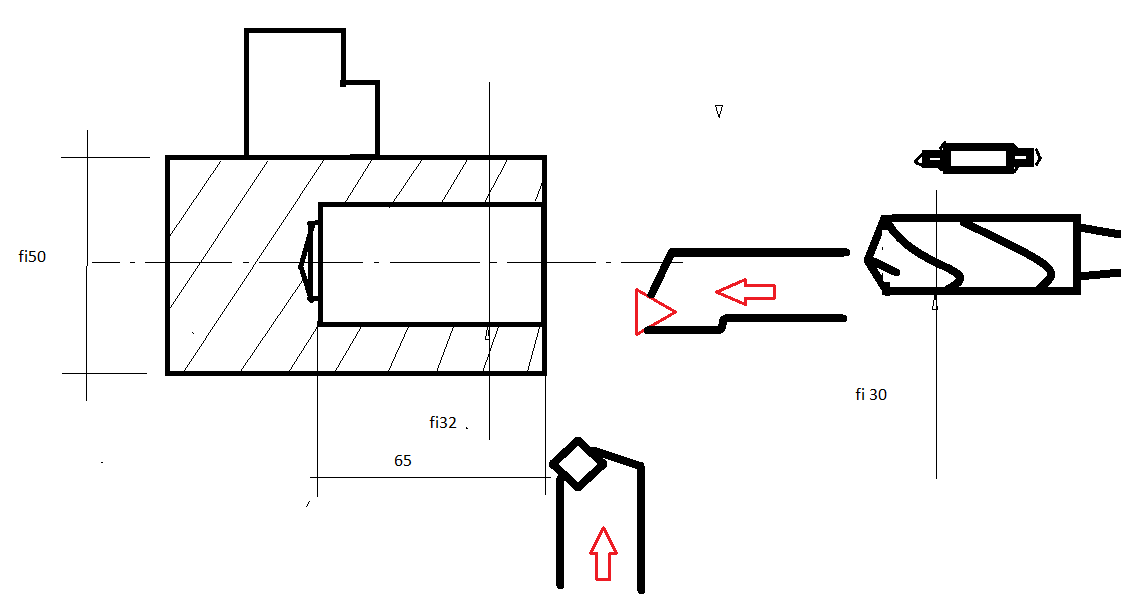 